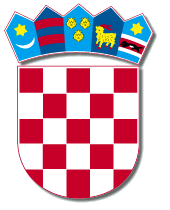  REPUBLIKA HRVATSKA                                                                                                      VARAŽDINSKA ŽUPANIJA                                                                   OPĆINA MARTIJANEC    OPĆINSKO VIJEĆEKLASA: 400-08/18-01/3URBROJ: 2186/19-01-18-6Martijanec, 30.11.2018.Na temelju članka 67. Zakona o komunalnom gospodarstvu („Narodne novine“ br. 68/18) i članka 31. Statuta Općine Martijanec („Službeni vjesnik Varaždinske županije br. 10/13, 24/13 i 18/18), Općinsko vijeće Općine  Martijanec na 12.  sjednici održanoj dana 30. studenog 2018. godine, donosiProgramgrađenja komunalne infrastrukture na području Općine Martijanec u 2019. godiniUVODNE ODREDBEOvim se Programom građenja komunalne infrastrukture na području Općine Martijanec za 2019. godinu, u skladu s predvidivim sredstvima i izvorima financiranja određuje građenje objekata i uređaja komunalne infrastrukture:groblja,nerazvrstane ceste i javne prometne površine,javne rasvjete,odvodnjaOvim se Programom određuje opis poslova s procjenom troškova za gradnju pojedinih objekata i uređaja komunalne infrastrukture te iskaz financijskih sredstava potrebnih za ostvarivanje programa s naznakom izvora financiranja po djelatnostima.Ovim Programom određuju se:građevine komunalne infrastrukture koje će se graditi radi uređenja neuređenih dijelova građevinskog područjagrađevine komunalne infrastrukture koje će se graditi u uređenim dijelovima građevinskog područjagrađevine komunalne infrastrukture koje će se graditi izvan građevinskog područjapostojeće građevine komunalne infrastrukture koje će se rekonstruirati i način rekonstrukcijegrađevine komunalne infrastrukture koje će se uklanjatiProgram građenja komunalne infrastrukture sadrži procjenu troškova projektiranja, revizije, građenja, provedbe stručnog nadzora građenja i provedbe vođenja projekata građenja komunalne infrastrukture s naznakom izvora njihova financiranja, a sve kao procjenu troškova građenja.Troškovi se iskazuju u programu građenja infrastrukture odvojeno za svaku građevinu i ukupno te se iskazuju odvojeno prema izvoru njihova financiranja.SREDSTVA ZA OSTVARIVANJE PROGRAMA S NAZNAKOM IZVORA FINANCIRANJASredstva potrebna za ostvarivanje Programa gradnje objekata i uređaja komunalne infrastrukture za 2019. osigurat će se iz komunalnog doprinosa, naknade za zadržavanje nezakonito izgrađenih zgrada, ostalih prihoda proračuna Općine Martijanec te drugih izvora utvrđenih posebnim propisom, kako slijedi:Proračun Općine Martijanec: opći prihodi i primici                                           1.582.500,00 kn  prihodi za posebne namjene:       prihod od komunalnog doprinosa                   30.000,00 knnaknada za zadržavanje zgrada                         7.500,00 knšumski doprinos                                               50.000,00 knsufinanciranje asfalt. cesta                               10.000,00 kngrobna naknada                                                26.000,00 knvodni doprinos                                                    5.000,00 knprihodi od prodaje nefinancijske imovine                 70.000,00 knMinistarstvo regionalnog razvoja i fondova EU            350.000,00 knMinistarstvo unutarnjih poslova                                     902.500,00 knMinistarstvo graditeljstva i prostornoga uređenja          400.000,00 knAgencija za plaćanja u poljoprivredi, ribarstvu             257.500,00  kn       i ruralnom razvoju, sredstva EUPlanirana sredstva za financiranje Programa gradnje objekata i uređaja komunalne infrastrukture za 2019. u iznosu od 3.691.000,00 kuna rasporedit će se za financiranje građenja komunalne infrastrukture po djelatnostima: groblja	nerazvrstane ceste i javne prometne površine		javna rasvjeta	odvodnja Iskaz financijskih sredstava potrebnih za ostvarivanje Programa s naznakom izvora financiranja i rasporeda sredstava po djelatnostima sadržan je u dijelu Programa u kojem se određuje opis poslova s procjenom troškova za građenje komunalne infrastrukture.Troškovi građenja komunalne infrastrukture procijenjeni su temeljem važećih cijena gradnje tih ili sličnih objekata u vrijeme izrade ovog programa, te će se točan opseg i vrijednost radova utvrditi nakon ishođenja tehničke dokumentacije i provedenog postupka nabave.GRADNJA I REKONSTRUKCIJA KOMUNALNE INFRASTRUKTUREGROBLJA U smislu ovog Programa, građenje na groblju podrazumijeva proširenje i rekonstrukciju groblja.Troškovi predloženog proširenja i rekonstrukcije groblja u 2019. godini procjenjuju se u iznosu od 368.500,00 kuna.NERAZVRSTANE CESTE I JAVNE PROMETNE POVRŠINEPod nerazvrstanim cestama i javnim prometnim površinama podrazumijevaju se radovi na izgradnji odnosno rekonstrukciji nerazvrstanih cesta i prometnih površina te izradi projektne dokumentacije.Troškovi planirane gradnje i uređenja nerazvrstanih cesta i javnih prometnih površina u 2019. godini procjenjuju se u iznosu od 2.652.500,00 kuna.JAVNA RASVJETAPod javnom rasvjetom podrazumijeva se komunalna infrastruktura za rasvjetljavanje javnih površina te javnih i nerazvrstanih cesta, kao i stvaranje preduvjeta za njihovo funkcioniranje.Troškovi planirane modernizacije javne rasvjete u 2019. godini procjenjuju se u iznosu od 655.000,00 kuna.ODVODNJATroškovi za realizaciju sudjelovanja u pripremnim radnjama gradnje kanalizacije Aglomeracije Ludbreg u 2019. godini procjenjuje se u iznosu od 15.000,00 kuna.ZAVRŠNE ODREDBEOvaj Program objavit će se u Službenom vjesniku Varaždinske županije, a stupa na snagu 1. siječnja 2019. godine.               PREDSJEDNIK           OPĆINSKOG VIJEĆA               Dubravko BesekRedni brojRedni brojNaziv objekta ili uređaja / vrsta radovaProcjena troškova građenjaPROŠIRENJE I REKONSTRUKCIJA GROBLJAPROŠIRENJE I REKONSTRUKCIJA GROBLJAPROŠIRENJE I REKONSTRUKCIJA GROBLJAPROŠIRENJE I REKONSTRUKCIJA GROBLJA1.Kupnja zemljišta, proširenje i uređenje  groblja  u MartijancuKupnja zemljišta, proširenje i uređenje  groblja  u Martijancu96.000,002.Rekonstrukcija ograde na mjesnom groblju u Križovljanu Rekonstrukcija ograde na mjesnom groblju u Križovljanu 272.500,00U K U P N O :U K U P N O :U K U P N O :368.500,00Izvori financiranja: Točka 1. prihodi od prodaje nefinancijske imovine 70.000,00 kn, ostali prihodi za posebne namjene – grobna naknada 26.000,00 kn, Točka 2. opći prihodi i primici 15.000,00 kn, pomoći EU- APPRRR 257.500,00 kn Izvori financiranja: Točka 1. prihodi od prodaje nefinancijske imovine 70.000,00 kn, ostali prihodi za posebne namjene – grobna naknada 26.000,00 kn, Točka 2. opći prihodi i primici 15.000,00 kn, pomoći EU- APPRRR 257.500,00 kn Izvori financiranja: Točka 1. prihodi od prodaje nefinancijske imovine 70.000,00 kn, ostali prihodi za posebne namjene – grobna naknada 26.000,00 kn, Točka 2. opći prihodi i primici 15.000,00 kn, pomoći EU- APPRRR 257.500,00 kn Izvori financiranja: Točka 1. prihodi od prodaje nefinancijske imovine 70.000,00 kn, ostali prihodi za posebne namjene – grobna naknada 26.000,00 kn, Točka 2. opći prihodi i primici 15.000,00 kn, pomoći EU- APPRRR 257.500,00 kn Redni brojNaziv objekta ili uređaja / vrsta radovaNaziv objekta ili uređaja / vrsta radovaProcjena troškova građenjaIZGRADNJA I REKONSTRUKCIJA NERAZVRSTANIH CESTA I JAVNIH PROMETNIHPOVRŠINAIZGRADNJA I REKONSTRUKCIJA NERAZVRSTANIH CESTA I JAVNIH PROMETNIHPOVRŠINAIZGRADNJA I REKONSTRUKCIJA NERAZVRSTANIH CESTA I JAVNIH PROMETNIHPOVRŠINAIZGRADNJA I REKONSTRUKCIJA NERAZVRSTANIH CESTA I JAVNIH PROMETNIHPOVRŠINA1.1.Izgradnja komunalne infrastrukture – biciklističke trake Martijanec - Hrastovljan1.802.500,00   2.   2.Modernizacija NC Slanje – Stari vrh, II. faza650.000,00    3.    3.Projektna dokumentacija za modernizaciju NC Martijanec – Madaraševec 200.000,00 U K U P N O:  U K U P N O:  U K U P N O: 2.652.500,00Izvori financiranja: Točka 1. opći prihodi i primici 900.000,00 kn, ostale pomoći - MUP 902.500,00 knTočka 2. opći prihodi i primici 162.500,00 kn, ostali prihodi za posebne namjene – komunalni doprinos 30.000,00 kn; naknada za zadržavanje zgrada 7.500,00 kn; šumski doprinos 50.000,00 kn, ostale pomoći – MGIPU 400.000,00 knTočka 3. opći prihodi i primici 190.000,00 kn, ostali prihodi za posebne namjene – sufinanciranje asfalt. cesta                               10.000,00 knIzvori financiranja: Točka 1. opći prihodi i primici 900.000,00 kn, ostale pomoći - MUP 902.500,00 knTočka 2. opći prihodi i primici 162.500,00 kn, ostali prihodi za posebne namjene – komunalni doprinos 30.000,00 kn; naknada za zadržavanje zgrada 7.500,00 kn; šumski doprinos 50.000,00 kn, ostale pomoći – MGIPU 400.000,00 knTočka 3. opći prihodi i primici 190.000,00 kn, ostali prihodi za posebne namjene – sufinanciranje asfalt. cesta                               10.000,00 knIzvori financiranja: Točka 1. opći prihodi i primici 900.000,00 kn, ostale pomoći - MUP 902.500,00 knTočka 2. opći prihodi i primici 162.500,00 kn, ostali prihodi za posebne namjene – komunalni doprinos 30.000,00 kn; naknada za zadržavanje zgrada 7.500,00 kn; šumski doprinos 50.000,00 kn, ostale pomoći – MGIPU 400.000,00 knTočka 3. opći prihodi i primici 190.000,00 kn, ostali prihodi za posebne namjene – sufinanciranje asfalt. cesta                               10.000,00 knIzvori financiranja: Točka 1. opći prihodi i primici 900.000,00 kn, ostale pomoći - MUP 902.500,00 knTočka 2. opći prihodi i primici 162.500,00 kn, ostali prihodi za posebne namjene – komunalni doprinos 30.000,00 kn; naknada za zadržavanje zgrada 7.500,00 kn; šumski doprinos 50.000,00 kn, ostale pomoći – MGIPU 400.000,00 knTočka 3. opći prihodi i primici 190.000,00 kn, ostali prihodi za posebne namjene – sufinanciranje asfalt. cesta                               10.000,00 knRedni brojNaziv objekta ili uređaja / vrsta radovaProcjena troškova građenjaJAVNA RASVJETAJAVNA RASVJETAJAVNA RASVJETA1.Modernizacija dijela sustava javne rasvjete na području Općine Martijanec655.000,00  U K U P N O:  U K U P N O:655.000,00Izvori financiranja:  Točka 1. opći prihodi i primici 305.000,00 kn, ostale pomoći - MRRFEU 350.000,00 knIzvori financiranja:  Točka 1. opći prihodi i primici 305.000,00 kn, ostale pomoći - MRRFEU 350.000,00 knIzvori financiranja:  Točka 1. opći prihodi i primici 305.000,00 kn, ostale pomoći - MRRFEU 350.000,00 knRedni brojNaziv objekta ili uređaja / vrsta radovaProcjena troškova građenjaODVODNJA ODVODNJA ODVODNJA 1.Sudjelovanje u pripremnim radnjama gradnje kanalizacije Aglomeracije Ludbreg15.000,00  U K U P N O:  U K U P N O:15.000,00Izvori financiranja:  Točka 1. opći prihodi i primici 10.000,00 kn, ostali prihodi za posebne namjene - vodni doprinos 5.000,00 kn Izvori financiranja:  Točka 1. opći prihodi i primici 10.000,00 kn, ostali prihodi za posebne namjene - vodni doprinos 5.000,00 kn Izvori financiranja:  Točka 1. opći prihodi i primici 10.000,00 kn, ostali prihodi za posebne namjene - vodni doprinos 5.000,00 kn S V E U K U P N O:3.691.000,00 kn